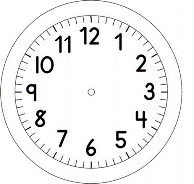 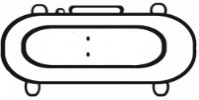 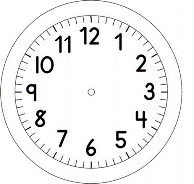 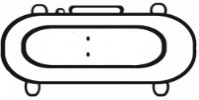 MATEMÁTICAOBSERVE A TABELA ABAIXO:SUPERMERCADOFRANCISCO FOI AO MERCADO COM SEU PAI. VEJA SUA LISTA DE COMPRAS.DESCUBRA QUANTO O FRANCISCO GASTOU COMPRANDO ESSAS QUANTIDADES. RESPOSTA: O FRANCISCO GASTOU _____________ REAIS NO SUPERMERCADO.PRODUTOSQUANTIDADEVALORÓLEO1 UNIDADER$ 3,00LEITE1 UNIDADER$ 2,00CENOURA1 QUILOGRAMAR$ 3,00OVO1 DÚZIA = 12 OVOSR$ 4,00FARINHA1 UNIDADER$ 4,00AVEIA1 UNIDADER$ 3,00